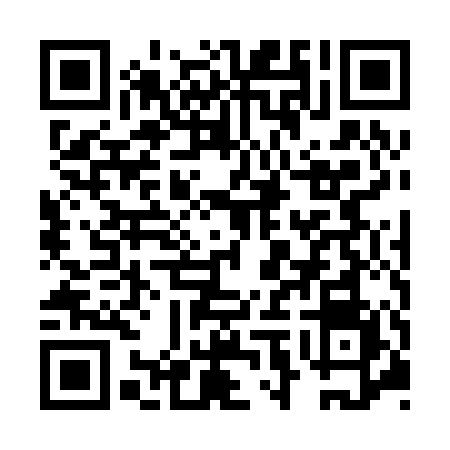 Ramadan times for Binkou, CameroonMon 11 Mar 2024 - Wed 10 Apr 2024High Latitude Method: NonePrayer Calculation Method: Muslim World LeagueAsar Calculation Method: ShafiPrayer times provided by https://www.salahtimes.comDateDayFajrSuhurSunriseDhuhrAsrIftarMaghribIsha11Mon5:185:186:2712:293:416:326:327:3612Tue5:185:186:2712:293:406:316:317:3613Wed5:175:176:2612:293:396:316:317:3614Thu5:175:176:2612:283:396:316:317:3615Fri5:175:176:2512:283:386:316:317:3616Sat5:165:166:2512:283:376:316:317:3617Sun5:165:166:2512:283:366:316:317:3518Mon5:155:156:2412:273:356:306:307:3519Tue5:155:156:2412:273:346:306:307:3520Wed5:155:156:2312:273:346:306:307:3521Thu5:145:146:2312:263:336:306:307:3522Fri5:145:146:2312:263:326:306:307:3423Sat5:135:136:2212:263:316:296:297:3424Sun5:135:136:2212:253:306:296:297:3425Mon5:125:126:2112:253:296:296:297:3426Tue5:125:126:2112:253:286:296:297:3427Wed5:125:126:2112:253:276:296:297:3428Thu5:115:116:2012:243:266:286:287:3329Fri5:115:116:2012:243:256:286:287:3330Sat5:105:106:1912:243:246:286:287:3331Sun5:105:106:1912:233:256:286:287:331Mon5:095:096:1812:233:256:286:287:332Tue5:095:096:1812:233:266:286:287:333Wed5:085:086:1812:223:266:276:277:334Thu5:085:086:1712:223:276:276:277:325Fri5:085:086:1712:223:276:276:277:326Sat5:075:076:1612:223:286:276:277:327Sun5:075:076:1612:213:286:276:277:328Mon5:065:066:1612:213:286:266:267:329Tue5:065:066:1512:213:296:266:267:3210Wed5:055:056:1512:213:296:266:267:32